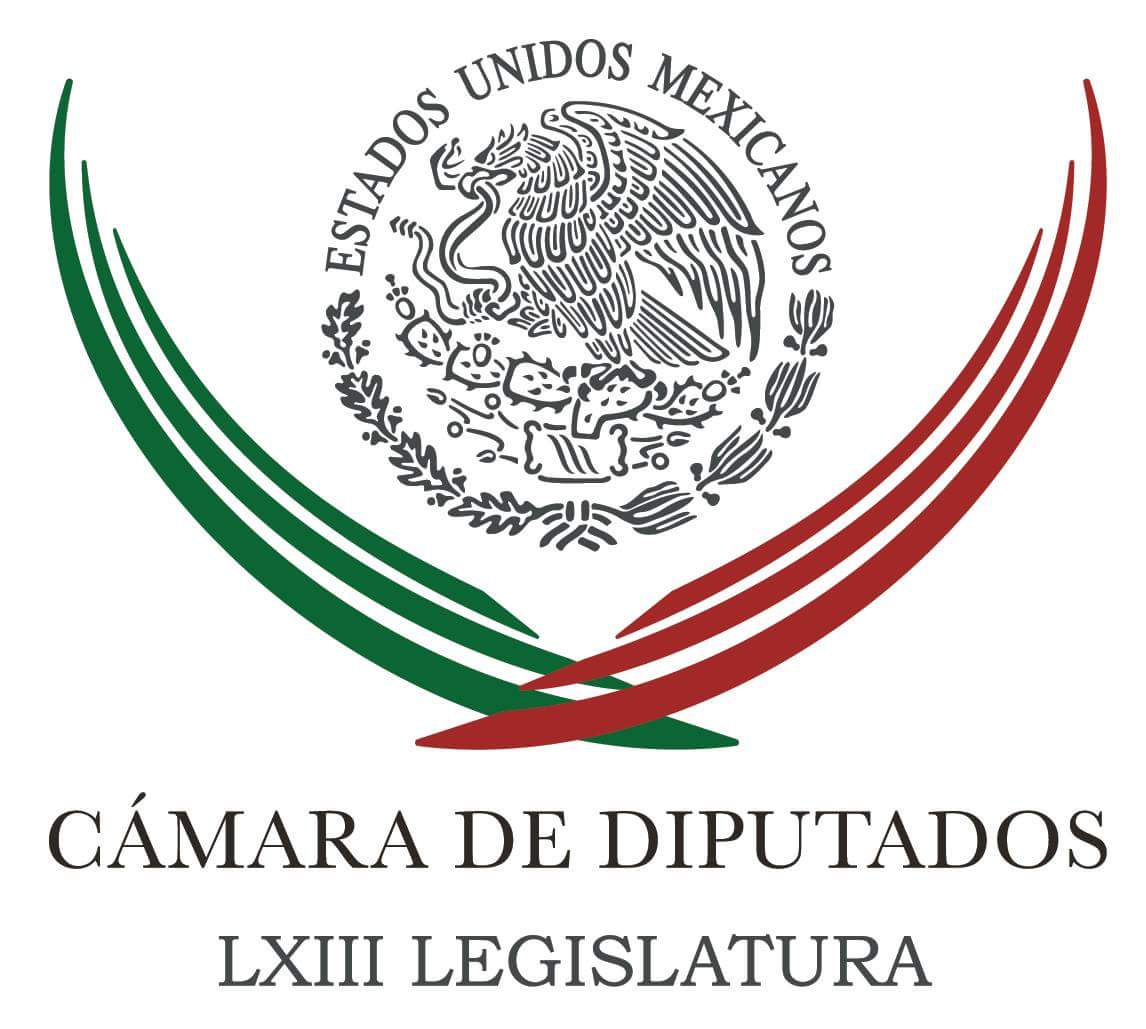 Carpeta InformativaCorte Fin de SemanaResumen: Diputados garantizan apoyo a pueblos indígenasReformas, producto del acuerdo, no de la presión social: CamachoPAN exige al gobierno atender recomendaciones de la ONUPanal buscará mayor presupuesto para ciencia y tecnologíaAprobar ley de zonas económicas en este periodo, objetivo de Comisión11 de octubre de 2015TEMA(S): Trabajos LegislativosFECHA: 11-10-2015HORA: 11:37NOTICIERO: Excelsior.com.mxEMISIÓN: Fin de SemanaESTACIÓN: InternetGRUPO: Excélsior0Diputados garantizan apoyo a pueblos indígenasEl presidente de la Cámara de Diputados, Jesús Zambrano Grijalva, comprometió el apoyo de ese órgano legislativo a las justas demandas de los pueblos indígenas y para que programas sociales destinados al mejoramiento de la calidad de vida de los grupos más vulnerables del país no sean afectados por las dificultades económicas.“Estamos totalmente convencidos sobre la importancia de que apoyemos decididamente las demandas de los pueblos originarios y que no -en aras de situaciones económicas y financieras difíciles como las que hoy se viven- se afecten programas sociales”, dijo.Así lo dio a conocer en un despacho informativo con motivo de la recepción de la declaración final del Primer Congreso Nacional de Mujeres Indígenas que reunió a poco más de 900 participantes de 10 redes diferentes.Durante el encuentro, Laura Hernández Pérez, Norma Don Juan y María Luz Figueroa Ramón externaron su inquietud por ser partícipes y coadyuvantes de las gestiones que se emprendan desde la Cámara de Diputados, y que afecten directamente a los pueblos originarios.Entre los resolutivos derivados de dos días de trabajos en este Primer Congreso Nacional, están el garantizar la inclusión de mujeres indígenas en todos los poderes de la estructura estatal, particularmente en los congresos locales.Así como la asignación de recursos para procesos formativos y organizativos con perspectivas de juventudes indígenas y participación política, derechos humanos, género e interculturalidad; derecho a la alimentación, y revisión de la legislación agraria para incorporar el derecho de las mujeres indígenas en el acceso a la tierra./arm/mTEMA(S): Trabajo legislativoFECHA: 11octubre2015HORA: 11:54NOTICIERO: Milenio.comEMISIÓN: Fin de SemanaESTACIÓN: internetGRUPO: Milenio0Reformas, producto del acuerdo, no de la presión social: CamachoEl líder parlamentario del PRI en la Cámara de Diputados, César Camacho, afirmó que las reformas constitucionales aprobadas en el actual sexenio son producto del acuerdo y no de la presión social.Recordó que el presidente Enrique Peña Nieto fue el principal promotor de las modificaciones a 57 de los 136 artículos de la Constitución Política.En reunión privada, Camacho y el senador jordano Abu Neameh sostuvieron que las reformas a las constituciones de sus respectivos países les han permitido enfrentar la situación actual.Hassan Abu Neameh subrayó que, a pesar de los retos propios y de la cantidad de refugiados provenientes de Siria e Irak, Jordania sigue ofreciendo una vida próspera, segura y digna, además de que la economía continúa creciendo.Durante el encuentro celebrado en el Palacio de San Lázaro, el líder parlamentario del PRI y el representante jordano firmaron un acuerdo de amistad para reafirmar la relación parlamentaria y cooperación política.Camacho se declaró optimista y dijo que el acuerdo representa un puente entre los pueblos y los gobiernos, encarnados por cada uno de los parlamentos.Como integrantes de la delegación jordana asistieron el vicepresidente del Senado del Reino Hachemita de Jordania, Faisal A. Al Fayez, así como el asistente ejecutivo, Aysar Al Nemer, y el embajador extraordinario y plenipotenciario Ibrahim Obeidat.En representación de la bancada priista en la Cámara de Diputados estuvieron Víctor Manuel Giorgana, presidente de la Comisión de Relaciones Exteriores; Carolina Monroy, Leydi Fabiola Leyva, Guadalupe Alcántara, Lillian Zepahua, Carlos Federico Quinto, Marcela González y Maricela Emilse Etcheverry.TEMA(S): Trabajo legislativoFECHA: 11octubre2015HORA: 10:09NOTICIERO: Milenio.comEMISIÓN: Fin de SemanaESTACIÓN: internetGRUPO: Milenio0PAN exige al gobierno atender recomendaciones de la ONUEl coordinador del PAN en la Cámara de Diputados, Marko Cortés, demandó al gobierno federal atender las recomendaciones en materia de violación a los derechos humanos, pues el principal deber del Estado es garantizar la integridad y la dignidad de las personas.Subrayó que tanto organismos nacionales como internacionales han señalado que el gobierno mexicano debe fortalecer la procuración de justicia y prevenir cualquier violación a los derechos humanos de las personas en el territorio nacional."Tantas voces no pueden estar equivocadas y por ello el gobierno federal debe atender las recomendaciones en materia de violaciones a los derechos humanos", insistió.El Alto Comisionado de las Naciones Unidas para los Derechos Humanos, Zeid Ra´ad Al Hussein, y los representantes de la Comisión Interamericana de Derechos Humanos concluyeron en días pasados sendas visitas a México y en sus reportes preliminares advirtieron una "generalizada" violación a los derechos de las personas."Siendo una constante a lo largo y ancho del país, la violencia afecta a las personas en situación de pobreza, a los migrantes, a los refugiados, a mujeres, niños y niñas y pueblos indígenas; son muchos los casos y las autoridades no pueden ser omisas en su atención: esta violencia debe ser erradicada", puntualizó Cortés.En un comunicado, el líder parlamentario del PAN subrayó, además, que las mediciones del llamado Latinobarómetro mantienen a México entre los últimos lugares en cuanto a la confianza ciudadana en el sistema democrático y entre las causas de ello destacan la impunidad, la inseguridad y un deficiente Estado de Derecho.Por ello, indicó que "los legisladores del PAN seremos aliados de la inmensa mayoría de los mexicanos que padecen la inseguridad en las calles: del trabajador que sale por la mañana de su casa y es asaltado en el transporte, del empresario que acude al banco para sacar la nómina y es sorprendido por la delincuencia.Remarcó que Acción Nacional actuará como una oposición firme y como, una oposición valiente "frente a un gobierno que le está fallando a los mexicanos".TEMA(S): Trabajos LegislativosFECHA: 11-10-2015HORA: 12:59NOTICIERO: El Universal onlineEMISIÓN: Fin de SemanaESTACIÓN: InternetGRUPO: El Universal0Panal buscará mayor presupuesto para ciencia y tecnologíaEl grupo parlamentario de Nueva Alianza, a través de la Comisión de Ciencia y Tecnología que encabeza, buscará que en la discusión del Presupuesto de Egresos de 2016, se asigne al sector el 1 por ciento del Producto Interno Bruto (PIB), afirmó el diputado José Bernardo Quezada.“Es prioridad de Nueva Alianza impulsar el sector de la ciencia, tecnología e innovación por ser componentes esenciales de la educación. El objetivo principal es alcanzar el 1 por ciento del PIB en inversión para Ciencia, Tecnología e Innovación, aunado a incentivar la inversión privada que ha demostrado ser una fórmula principal para los países desarrollados”, indicóEl presidente de la Comisión de Ciencia y Tecnología, resaltó que es necesario incluir bases normativas y legales, así como la incorporación de jóvenes en las tareas de investigación, además de promover la creación de nuevas empresas de base científica y tecnológica, actividad a la que se dará seguimiento y se fortalecerá con nuevas estrategias.Recordó que si bien, en Legislaturas pasadas se ha logrado duplicar el presupuesto asignado para el sector, para 2016, se contemplan 90 mil millones de pesos, por lo que dará la batalla para llegar al 1 por ciento, pues se requiere de más recursos para poder dar continuidad a los programas de becas.“El rejuvenecimiento de la planta de investigación del país, mediante el programa de continuidad de cátedras para jóvenes investigadores, será una de las prioridades de la bancada turquesa”, asentó.Quezada Salas agregó que buscará incentivar la transferencia de tecnología en beneficio de la sociedad, brindando herramientas para la modificación de la Ley en la materia, así como dar continuidad a los programas de estímulos a la innovación./arm/mTEMA(S): Trabajos LegislativosFECHA: 11-10-2015HORA: 17:09NOTICIERO: Uno Más Uno onlineEMISIÓN: Fin de SemanaESTACIÓN: InternetGRUPO: Uno Más Uno0Aprobar ley de zonas económicas en este periodo, objetivo de ComisiónLos principales objetivos de la Comisión de Economía de la Cámara de Diputados son buscar los consensos entre las fuerzas políticas representadas en San Lázaro para impulsar leyes que generen más y mejores empleos, la activación del mercado interno y reforzar el comercio nacional y exterior.El presidente de la Comisión de Economía, Jorge Enrique Dávila Flores, informó que el próximo miércoles 14 de octubre se instalará formalmente esta instancia legislativa.Resaltó en entrevista con Notimex que el punto fundamental es la creación de más empleos, rubro en el que el país va bien, ya que en 2014 se generaron 700 mil puestos formales y en este año se espera que se alcancen cerca de 800 mil.Indicó que desde la primera sesión de trabajo de la comisión se planteará el análisis para dictaminar la Ley Federal de Zonas Económicas que presentó el presidente Enrique Peña Nieto el pasado 29 de septiembre./arm/m